„EU peníze školám“Projekt DIGIT – digitalizace výuky na ISŠTE Sokolovreg.č. CZ.1.07/1.5.00/34.0496Tento výukový materiál je plně v souladu s Autorským zákonem (jsou zde dodržována všechna autorská práva).Pokud není uvedeno jinak, autorem textů a obrázků je Ing. Luboš Látal.Automatizace – regulované obvodyAutomatizace – regulované obvody – Zapojení pro určení zesílení bez zpětné vazby - AOLZapojení pro určení zesílení bez zpětné vazby - AOL viz (obr. 1) :Nechť –u0 = ui = 5V a u1 = 20mV. Určete AOL bez zpětné vazby. 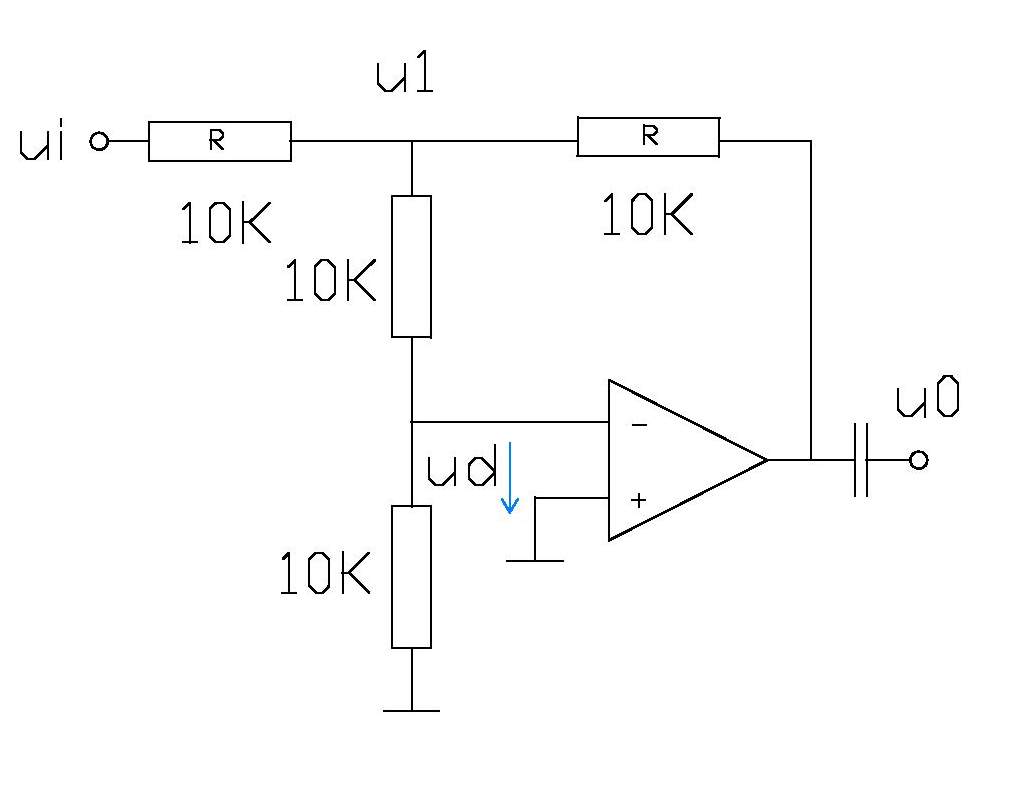 Obr. 1 Zapojení pro určení zesílení bez zpětné vazby - AOLZe situace na obrázku (obr. 1) je zřejmé, že platíRezistory R=10 kΩ uzavírají zpětnou vazbu tak, že u0=-ui, lze proto velmi snadno definovat velikost u0 i frekvenci, tedy podmínky měření. Za uvedených podmínek proto platíCvičeníDo daného obrázku zapojení pro určení zesílení bez zpětné vazby - AOL dopiš jednotlivé veličiny popisující toto zapojení. 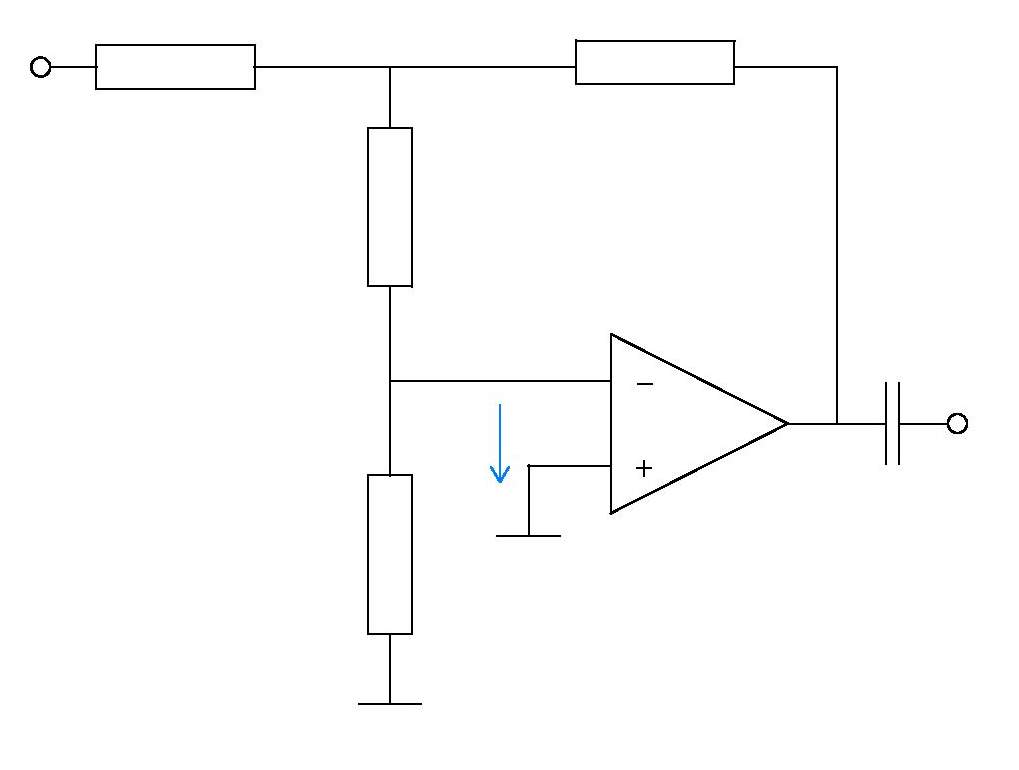 Po provedení důkazu, zkus napsat vztah, jehož platnost je zřejmá ze situace na obrázku (obr. 1).TestZe situace na obrázku (obr. 1) je zřejmé, že platí vztah ……………. a)                    b)                   c)                   d)Rezistory R=10 kΩ uzavírají jakou vazbu?                        a) zpětnoub) nulovouc) neutrálníd) počátečníProvedením důkazu jsme určili podmínky měření, definovali jsme tedy …………………………… .a) velikost u0 a frekvencib) velikost u0 c) frekvencid) perioduIII/2 Inovace a zkvalitnění výuky prostřednictvím ICTVY_32_INOVACE_7_1_09Název vzdělávacího materiáluAutomatizace – regulované obvody – Zapojení pro určení zesílení bez zpětné vazby - AOLJméno autoraIng. Luboš LátalTematická oblastAutomatizace - regulované obvodyVzdělávací obor26-41-M/01 ElektrotechnikaPředmětElektrotechnická měřeníRočník3. Rozvíjené klíčové kompetenceŽák aktivně rozvíjí získané poznatky pro uplatnění v praxi. Rozvoj technického myšleníPrůřezové témaElektronika, matematikaČasový harmonogram1 vyučovací hodinaPoužitá literatura a zdrojeElektrotechnická měření, J. Husman, M. Marťak, J. Koudelka, SNTL 1989Pomůcky a prostředkyInteraktivní tabule, dataprojektorAnotaceZpětná vazba, zesílení,Způsob využití výukového materiálu ve výuceVýklad, cvičení, testDatum (období) vytvoření vzdělávacího materiáluZáří 2013